APSEKOŠANAS AKTS  2023.gada 18.janvārī							Rīgā      Pamatojoties uz  14.12.2022. Tehniskās inspekcija vēstules Nr. I-6.5.1/2059-2022 “Par veiktās pārbaudes rezultātiem Sliežu ceļu pārvaldes Šķirotavas ekspluatācijas daļa”, tika apsekota SCP Mehānisko darbnīcu (būves kad. apzīmējums 01001212665023, SAP 111000005813) Jāņavārtu ielā 12, Rīgā, dušas telpa. Apsekošanas laikā tika konstatēts:1. Dušas telpā nedarbojas ventilācija, mitruma ietekmē tiek bojāta telpas konstrukcijas- koka durvis, rūsē radiatori  (foto Nr.1).2.  Telpas ekspluatācijas laikā no sienām atlīmējušās flīzes  (foto Nr.2. un Nr.3);3.  Plastmasas griestu apšuvums deformējies (foto Nr.4).Lai nodrošinātu 2009.gada 28.aprīļa Ministru kabineta noteikumu Nr.359 “Darba aizsardzības prasības darba vietā”  prasības un riska mazināšanu darba vietā,  nepieciešams veikt dušu telpu remontu:- demontēt atlīmējušās sienas flīzes 145 m2 un grīdas flīzes 2.5 m2,- atjaunot hidroizolāciju un dušas ventilāciju,- ierīkot  atbilstošu apgaismojumu,- jāveic sienu flīzējums 145 m2,- jaunu piekaramo griestu montāža 24 m2, - telpu kosmētiskais remonts,  sienu un radiatoru krāsošana 150 m2,- santehnikas nomaiņa, 4 dušas komplekti, 4 izlietnes. Foto Nr. 1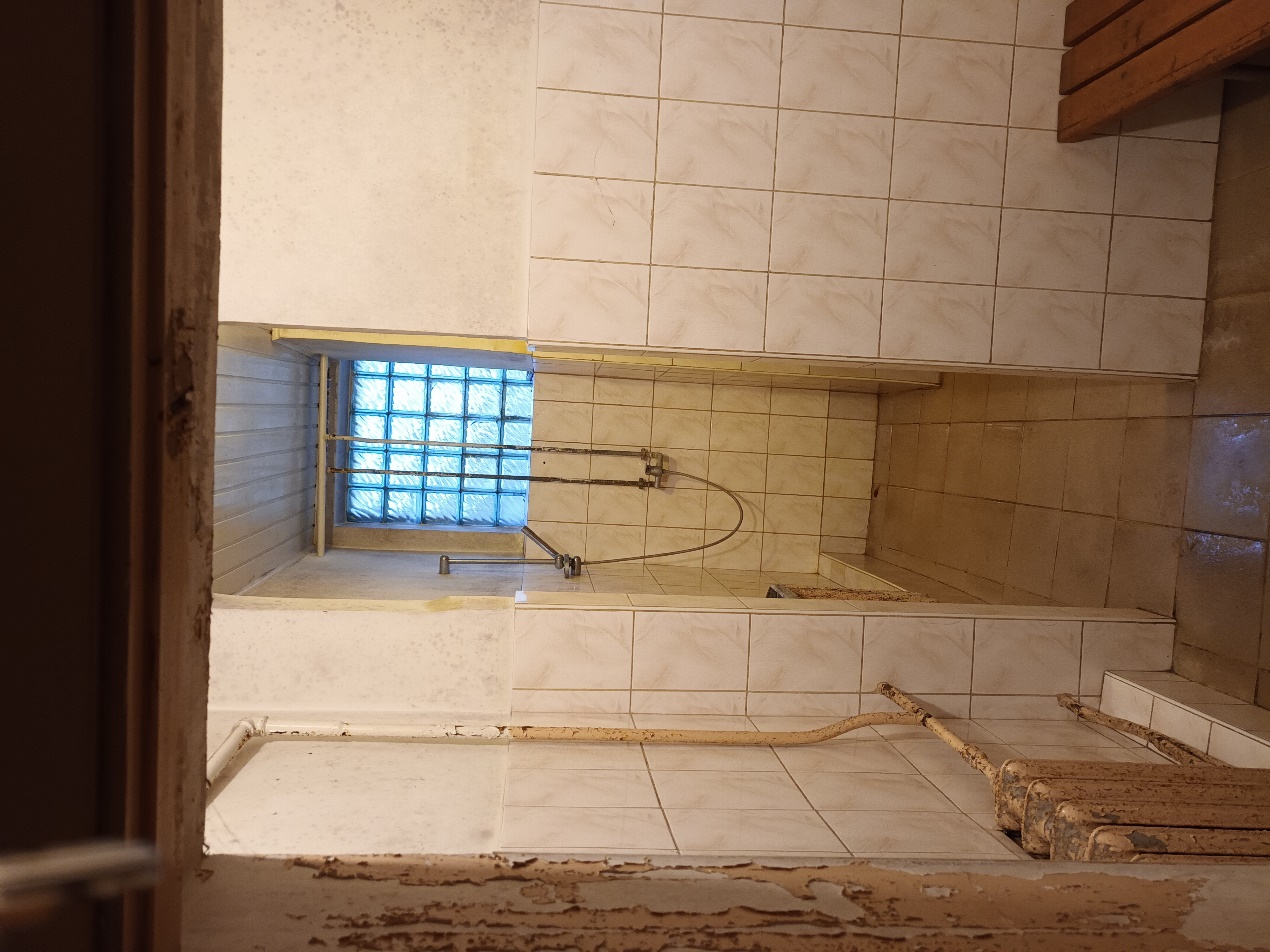 Foto Nr. 2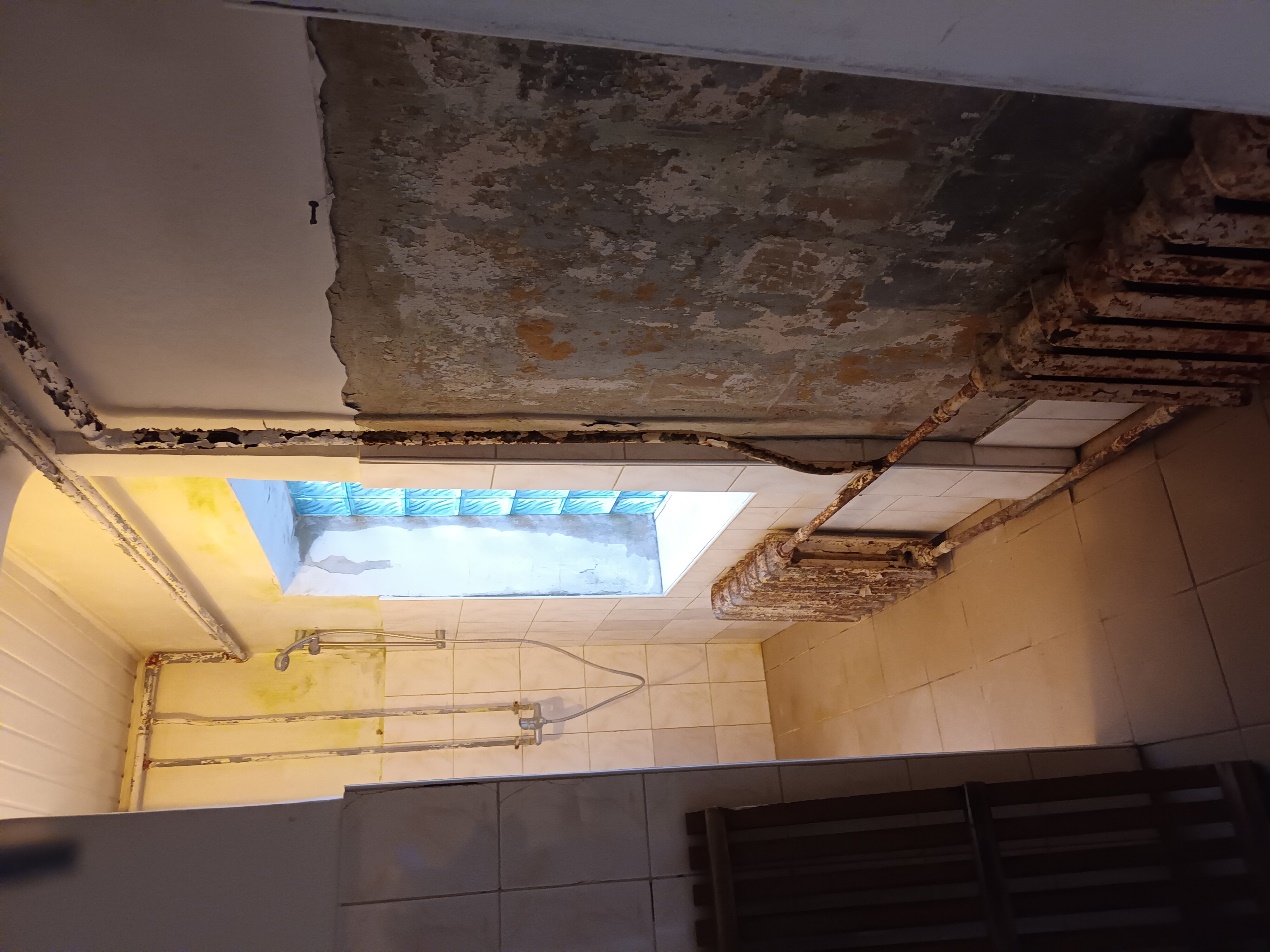 Foto Nr. 3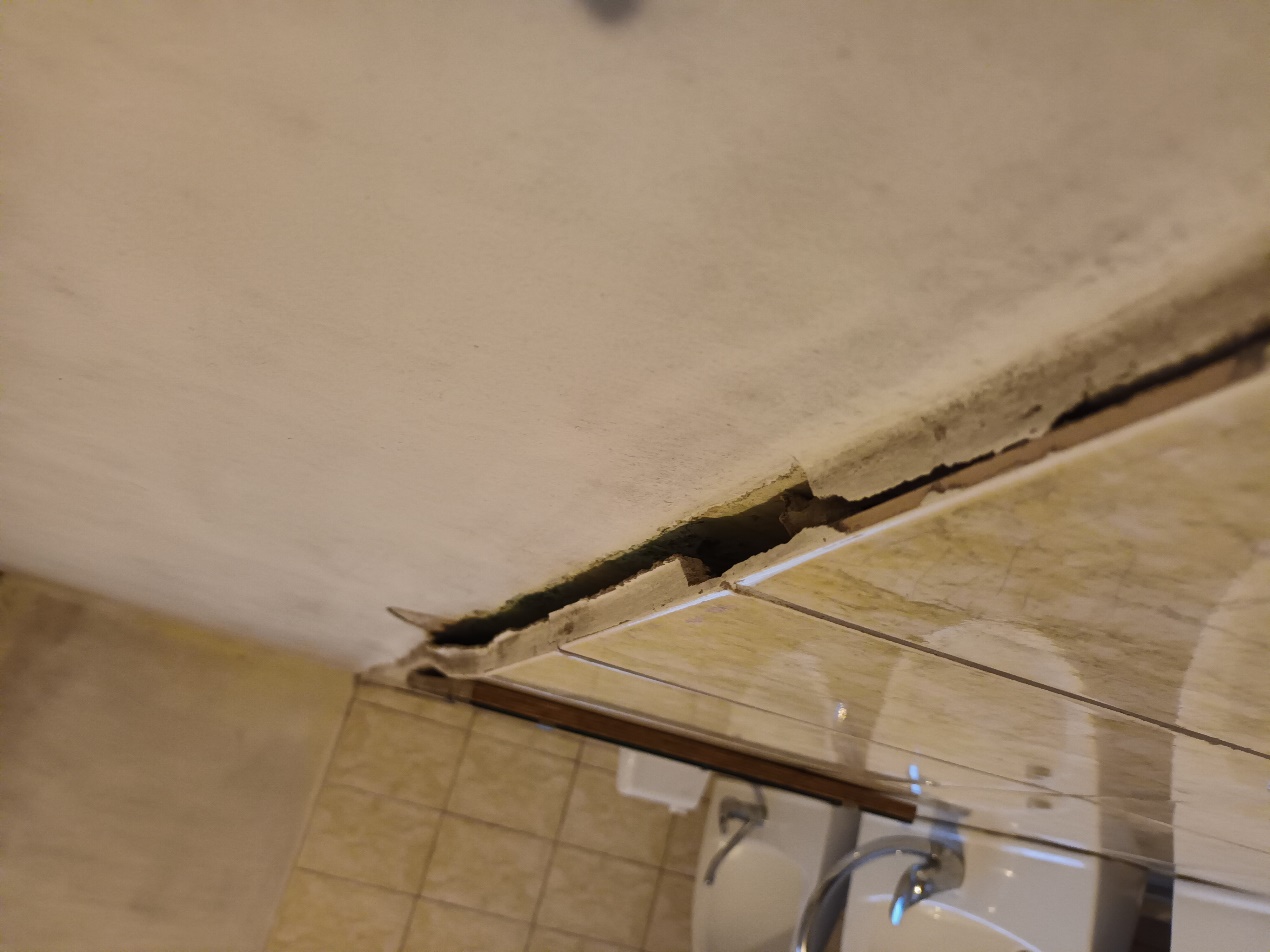 Foto Nr. 4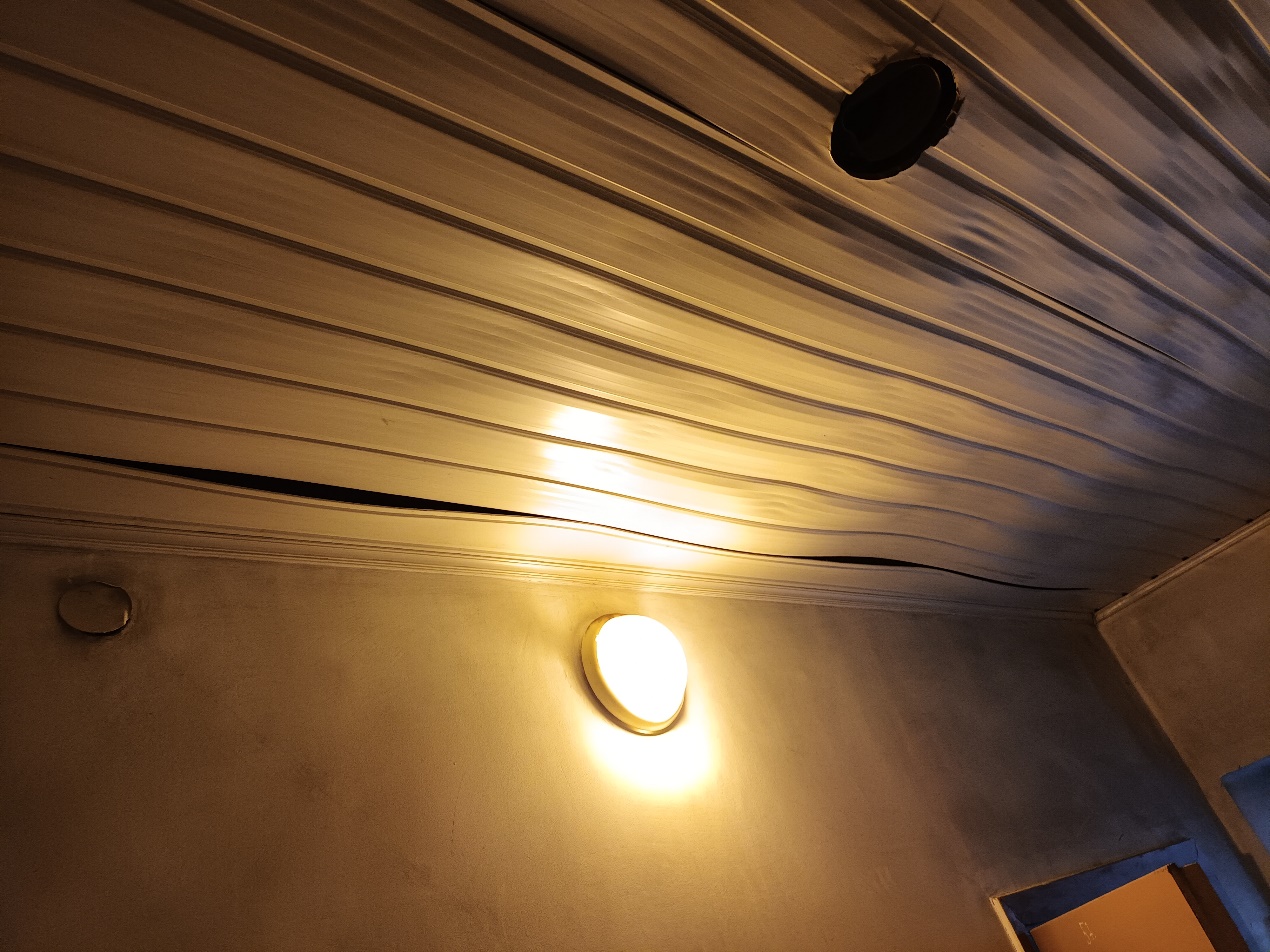 